                                                Eaton Pre Kindy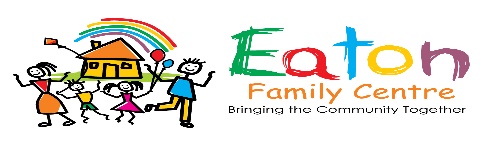 Welcome to the Eaton Family Centre’s Pre Kindy Program.Eaton Pre Kindy is a coordinated, structured and fun learning experience where children learn the confidence and skills to socialise and interact with others. Each session runs for two hours from 9.30am-11.30am, once weekly during the four school terms.Class StructureThe class coordinator will set a routine for children that includes mat time, stories, a craft activity, fruit time, outdoor play and singing/dancing. The program aims to encourage fine motor skills, self confidence and social interaction through a variety of activities and learning experiences. Each term has themes including -Welcome and getting to know your children Animals - World - EnvironmentTransport – Space – Early STEM Colours - Numbers – Shapes – Early Writing SkillsPlease keep in mind that some class activities may involve paint and other messy items, so comfortable play clothing is recommended.Special events are also celebrated throughout the terms.What to BringChild’s own healthy snack for morning tea, such as cut up pieces of fruit, vegetables, dried fruit or crackers etc. Please place morning tea in a clearly labelled container. (We are a Nut Free Centre)	Please speak to the class coordinator if you wish to bring along other foods for special occasions, such as birthdays, as some children may be unable to share various foods due to allergies.Drink bottle with water only - Clearly labelled with child’s name.Hat- Clearly labelled with child’s name.A spare change of clothes in your child’s bag is essential.If your child has any special needs or medical conditions e.g. allergies, please provide details to the class coordinator. This information will be kept at hand and made available to relief staff.Parent/Carer InvolvementTo enable your children to enjoy the full morning’s program, we encourage everyone to arrive on time. Parents/carers must remain on the premises during the 2 hour session.All children are to be signed in and out by a parent/carer at each session.The Sign In Book is located inside the classroom door.The assistance of no more than two parent helpers for each session would be most appreciated. A Parent Help Roster is available for parents/carers to fill in at the beginning of each term and this will be posted on the class notice board. For further information please refer to the Parent Roster Routine or speak to the coordinator. You are invited to use the foyer sitting area during the session. A tea/coffee tray will be available for your use however we would appreciate the cups being washed at the conclusion of the session and returned to the tray.Please enquire with Anne in the office if you would like to attend a playgroup session with a younger sibling.Thank you for your assistance with the above matters. As our aim is to give your child the best possible pre kindy experience, we ask that you speak with your class coordinator or administration staff if you are not satisfied with any aspect of the program or if you feel your child’s needs are not being fully met.The Eaton Family Centre is a community organisation and we love members getting involved in the many aspects of the Centre. If you would like to “lend a hand” in any way or wish to join the volunteer management committee, please speak with Anne in the office or call on 97251655, or email eatonfamilycentre@gmail.comWe hope that you and your family enjoy being a part of our wonderful Community Centre.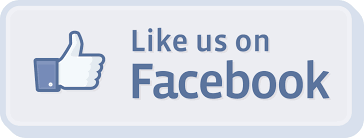 